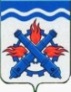 РОССИЙСКАЯ ФЕДЕРАЦИЯДУМА ГОРОДСКОГО ОКРУГА ВЕРХНЯЯ ТУРАШЕСТОЙ СОЗЫВСемьдесят четвертое заседаниеРЕШЕНИЕ №  48	20 июля 2023 годаг. Верхняя ТураО внесении изменений в Решение Думы Городского округа Верхняя Тура от 22.12.2022 г. № 106 «О бюджете Городского округа Верхняя Тура на 2023 год и плановый период 2024 и 2025 годов»    	В соответствии с Федеральным законом от 06.10.2003 года № 131-ФЗ «Об общих принципах организации местного самоуправления в Российской Федерации», Бюджетным кодексом Российской Федерации, Положением «О бюджетном процессе в Городском округе Верхняя Тура», руководствуясь Уставом Городского округа Верхняя Тура, рассмотрев представленные главой Городского округа Верхняя Тура материалы по внесению изменений в бюджет Городского округа Верхняя Тура на 2023 год и плановый период 2024 и 2025 годов, ДУМА ГОРОДСКОГО ОКРУГА ВЕРХНЯЯ ТУРА РЕШИЛА:1. Внести в Решение Думы Городского округа Верхняя Тура от 22.12.2022 г.  № 106 «О бюджете Городского округа Верхняя Тура на 2023 год и плановый период 2024 и 2025 годов» следующие изменения:1) статью 1 изложить в следующей редакции: «Статья 1. Основные характеристики местного бюджета1. Установить  общий  объем  доходов  местного бюджета:1) 938 823 129,92 рубля, в  том числе  безвозмездные поступления  от других бюджетов бюджетной системы Российской Федерации – 654 093 198,33 рубля, налоговые и неналоговые доходы – 287 798 797,61 рублей, из них  налог на доходы  физических  лиц  по  дополнительному нормативу    отчислений  – 122 136 000,00 рублей, на 2023 год;2)  794 994 262,00  рубля,  в том числе безвозмездные поступления от других бюджетов бюджетной системы Российской Федерации –                       459 167 331,00 рубль, налоговые   и  неналоговые доходы – 335 826 931,00 рубль, из них налог на доходы физических лиц по дополнительному нормативу  отчислений – 164 183 000,00 рублей, на 2024 год;3)  713 635 467,00 рублей, в том числе безвозмездные поступления  от других бюджетов бюджетной системы Российской Федерации –                        430 817 431,00 рубль, налоговые и неналоговые доходы – 282 818 036,00 рублей, из них налог на доходы физических лиц по дополнительному нормативу  отчислений  – 167 228 000,00 рублей, на 2025 год.2. Установить  общий  объем  расходов  местного  бюджета:1)  994 073 909,08 рублей  на 2023 год;2) 804 204 748,00 рублей, в том числе общий объем условно утвержденных расходов – 11 740 661 рубль, на 2024 год;3) 724 743 396,00 рублей,  в том числе общий объем условно утвержденных расходов – 19 085 299,00 рубль, на 2025 год.3. Установить дефицит местного бюджета:1) 55 250 779,16 рублей на 2023 год;2) 9 210 486,00 рублей на 2024 год;3) 11 107 929,00 рублей на 2025 год.»;2) приложение 4 изложить в новой редакции (приложение 1 к настоящему решению);3) приложение 6 изложить в новой редакции (приложение 2 к настоящему решению);4) приложение 8 изложить в новой редакции (приложение 3 к настоящему решению);5) приложение 10 изложить в новой редакции (приложение 4 к настоящему решению).	2. Настоящее решение вступает в силу с момента его подписания.	3. Опубликовать настоящее решение в муниципальном вестнике «Администрация Городского округа Верхняя Тура» и разместить на официальном сайте Городского округа Верхняя Тура.	4. Контроль исполнения настоящего решения возложить на постоянную депутатскую комиссию по экономической политике и муниципальной собственности (председатель Орлов М.О.).Председатель ДумыГородского округа Верхняя Тура    Глава Городского округа       Верхняя Тура________________ И.Г. Мусагитов    «___»____________2023 год         _______________ И.С. Веснин        «___»____________2023 год